LES SECTIONS INTERNATIONALES ACADEMIE DE LYON EN 2024Dans les CSI les sections sont privées et payantes, elles sont gratuites dans les autres établissements.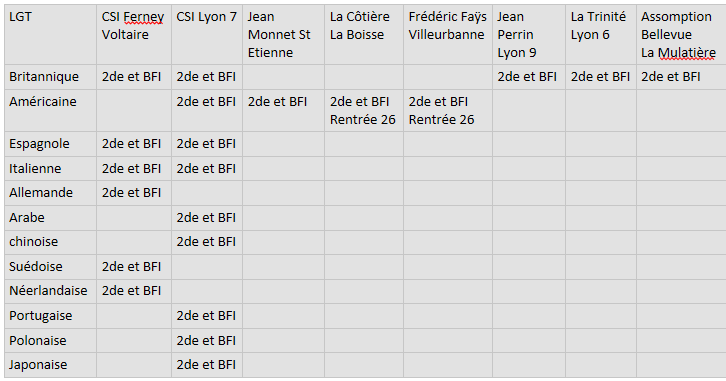 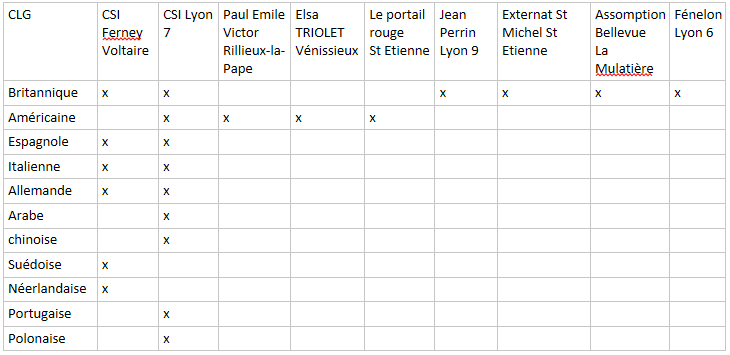 